Lima, Cusco, Valle Sagrado, Machu Picchu, Festival Inti Raymi  Duración: 7 días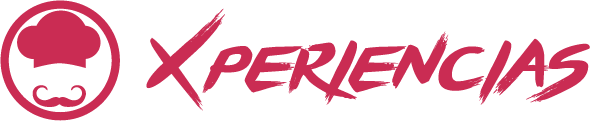 Llegadas: 19 de junio 2022Mínimo 2 pasajerosDía 1. México - LimaArribo a la ciudad del cusco y traslado a su hotel. Resto del día libre. Alojamiento.Día 2. Lima – Museo del Arco y Visita de Ciudad Desayuno. Prepárate para explorar el casco antiguo de Lima, declarado Patrimonio de la Humanidad por la Unesco, que está repleto de fascinantes edificios históricos. Comienza la ruta con el Museo Larco, ubicado en el tradicional distrito de Pueblo Libre y alojado en una mansión virreinal bellamente restaurada, que a su vez está construida sobre una pirámide precolombina del siglo VII. El museo cuenta con una completísima colección prehispánica de objetos de oro y plata, así como piezas de arte erótico. Luego, dirígete hasta la Casa Aliaga, una mansión colonial concedida en 1535 por el conquistador Francisco Pizarro a uno de sus capitanes, Jerónimo de Aliaga. Esta es la única casa de la época que aún pertenece a la misma familia. Continúa con un recorrido escénico por el centro colonial. Visita la Plaza de Armas, donde podrás apreciar la grandiosa arquitectura del Imperio español. Ahí se encuentra su magnífica Catedral, construida en el siglo XVI. Termina el paseo retornando a tu hotel. Alojamiento. Día 3. Lima – Cusco. Sitios ArqueológicosDesayuno. Una movilidad te llevará hasta el aeropuerto de Lima para tomar tu vuelo a Cusco. Al llegar, serás trasladado al hotel seleccionado. Por la tarde, disfruta de una visita guiada por esta encantadora ciudad, que fue la capital del Imperio inca. El tour inicia visitando el Convento de Santo Domingo que fue construido sobre el templo inca del Coricancha, uno de los recintos más importantes dedicados al culto del sol. Las crónicas antiguas dicen que sus paredes estaban cubiertas de pan de oro y llenas de representaciones doradas de la naturaleza. Luego, visita la Catedral, el monumento más imponente de la Plaza de Armas. Dirígete después hacia las colinas cusqueñas donde está la fortaleza de Sacsayhuamán, cuyas imponentes murallas ofrecen una impresionante vista panorámica de Cusco. Continúa hacia Qenqo, un complejo arqueológico de uso religioso donde se cree que los incas practicaban rituales relacionados con la agricultura. Tu recorrido termina en Puca Pucará, en quechua "fuerte rojo", un complejo militar situado sobre una colina. Todavía se pueden apreciar sus viviendas, plazas, baños, acueductos y torres. Se cree que fue utilizado por el séquito inca mientras el líder descansaba en Tambomachay. Tras finalizar la visita, retornarás a tu hotel. Alojamiento.  Día 4. Cusco – Valle Sagrado Chinchero, Ollantaytambo y Museo Vivo de YucayDesayuno. Un transporte pasará a recogerte por la mañana a tu hotel para llevarte al pueblo de Chinchero*. Este centro urbano cusqueño tradicional es especial no solo por su privilegiada vista del paisaje del Valle Sagrado, sino también porque sus habitantes conservan las tradiciones y el conocimiento heredado de los incas, que se ve reflejado en sus vestimentas y sus artesanías. Además de su legado cultural, en Chinchero se pueden visitar los andenes agrícolas y su bella iglesia del siglo XVII, edificada sobre un antiguo palacio inca y considerada como una de las primeras edificaciones católicas en Perú. Continúa tu viaje por el Valle Sagrado rumbo a Ollantaytambo, haciendo una parada previa en un mirador para deleitarte con el paisaje antes de llegar al Museo Vivo de Yucay. Este museo es, en realidad, un centro de interpretación de las tradiciones andinas, con demostraciones de elaboración de obra textil, artesanías de adobe, cerámica y platería con el empleo de las mismas técnicas milenarias incas. En el lugar viven alpacas, llamas y ovejas, que puedes ver de cerca e incluso alimentar. Finalmente, inicia tu recorrido por el pueblo de Ollantaytambo con un delicioso almuerzo. Disfruta de la esencia andina que se respira en el lugar paseando por sus calles – que aún mantiene la planificación urbana inca y es habitado desde entonces – y sube por la icónica fortaleza, construida al lado de la montaña. Al final del día, vuelve a tu hotel para descansar lleno del espíritu inca. *Las visitas que se realizan los domingos incluyen el mercado de Chinchero. Alojamiento.Día 5.  Valle Sagrado – Machu Picchu – Cusco Desayuno. Tu visita a Machu Picchu comienza con un viaje de hora y media en tren a través de espectaculares paisajes andinos hasta Machu Picchu Pueblo, partiendo de la estación de Ollanta. Desde aquí, realizarás un recorrido en autobús de 25 minutos hasta Machu Picchu, la ‘ciudad perdida de los incas’. Se cree que el sitio arqueológico fue construido hacia 1450 por el inca Pachacútec como residencia vacacional. Sin embargo, un siglo después, la ciudad fue abandonada tras la conquista española, salvando la destrucción que llegó a otros asentamientos incas. En vez de eso, la selva se tragó lentamente sus construcciones de piedra y la escondió, protegiéndola. Durante la visita guiada, conoce sobre los orígenes de esta impresionante ciudadela, presentando sus monumentos más destacados como la plaza mayor, los cuartos reales, el templo de las tres ventanas, las torres circulares, el reloj sagrado y los cementerios. Al finalizar el tour, regresa a Machu Picchu Pueblo para almorzar y disfrutar del resto de la tarde libre. Alojamiento. Día 6. Cusco - Festival Inti Raymi Desayuno. Cada 24 de junio, durante el solsticio de invierno, se recrea la fiesta del Inti Raymi, la fiesta de mayor importancia del Cusco y una de las más importantes del país, en la que se rinde culto al sol. El recorrido empezará en el Coricancha, donde el Inca y su séquito imperial saludarán al Sol. Desde ahí continuarán el camino hacia Sachsayhuamán, en donde se escenifica el ritual, incluyendo el sacrificio simulado de una llama en medio de una puesta en escena pocas veces vista. Participan caientos de cusqueños que van vestidos con ropas típicas y accesorios fabricados para la recreación del ritual. Al finalizar el mismo serás trasladado a tu hotel. Alojamiento. Día 7. Cusco - MéxicoDesayuno. A la hora indicada traslado al aeropuerto para tomar el vuelo de salida. Fin de nuestros servicios. INCLUYE: 02 noches de alojamiento en Lima, 03 noches de alojamiento en Cusco y 01 noche de alojamiento en Valle Sagrado.Desayuno diario en el hotel desde el día 2Almuerzos el día 4 en Valle Sagrado, el día 5 en Aguas Calientes y el día 6 box lunch en CuscoTraslados del/al aeropuerto en privado chofer trasladista en LimaTraslados del/al aeropuerto en privado en CuscoTraslados del/a la estación de trenes en compartido.Tren a Machu Picchu ida y vuelta en servicio Expedition (PeruRail) o Voyager (IncaRail)Todas las visitas indicadas en el programa: Casa Aliaga, Catedral y Museo Larco en Lima; Chinchero y Fortaleza de Ollantaytambo en Valle Sagrado, Machu Picchu e Inti RaymiTarjeta Básica de asistencia al viajero con cobertura contra cancelación por COVID-19.No Incluye:Servicios, excursiones o comidas no especificadas.Vuelos internos e internacionales.Gastos personales.Propinas a mucamas, botones, guías, chóferes. LISTA DE HOTELES (Previstos o similares)LISTA DE HOTELES (Previstos o similares)LISTA DE HOTELES (Previstos o similares)CIUDADHOTELCATLIMAEL TAMBO IITCASA ANDINA ANDINA STANDAR TSCASA ANDINA SELECT PCUSCOSAN FRANCISCO PLAZATCASA ANDINA CATEDRAL TS CASA ANDINA CUSCO PLAZA PVALLE SAGRADOAVATHACIENDA DEL VALLETSPOSADA DEL INCA YUCAY PPRECIO POR PERSONA EN USDPRECIO POR PERSONA EN USDTURISTA DBLTERRESTRE1140TERRESTRE Y AÉREO1450TURISTA SUPERIOR DBLTERRESTRE1180TERRESTRE Y AÉREO1490PRIMERA DBLTERRESTRE1270TERRESTRE Y AÉREO1580RUTA AÉREA PROPUETSA CON LATAM RUTA MEX/LIM/CUZ/LIM/MEXRUTA AÉREA PROPUETSA CON LATAM RUTA MEX/LIM/CUZ/LIM/MEXRUTA AÉREA PROPUETSA CON LATAM RUTA MEX/LIM/CUZ/LIM/MEXRUTA AÉREA PROPUETSA CON LATAM RUTA MEX/LIM/CUZ/LIM/MEXRUTA AÉREA PROPUETSA CON LATAM RUTA MEX/LIM/CUZ/LIM/MEXIMPUESTOS Y Q DE COMBUSTIBLE (SUJETOS A CONFIRMACIÓN): 395 USDSUPLEMENTO DESDE EL INTERIOR DEL PAÍS: CONSULTARTARIFAS SUJETAS A DISPONIBILIDAD Y CAMBIO SIN PREVIO AVISOMENOR DE 2 A 11 AÑOS. SOLO UN MENOR POR CADA HABITACION DOBLEVIGENCIA AL 19 DE JUNIO 2022.(EXCEPTO SEMANA SANTA, INTI RAYMI, PUENTES Y DÍAS FESTIVOS. CONSULTE SUPLEMENTOS)VIGENCIA AL 19 DE JUNIO 2022.(EXCEPTO SEMANA SANTA, INTI RAYMI, PUENTES Y DÍAS FESTIVOS. CONSULTE SUPLEMENTOS)VIGENCIA AL 19 DE JUNIO 2022.(EXCEPTO SEMANA SANTA, INTI RAYMI, PUENTES Y DÍAS FESTIVOS. CONSULTE SUPLEMENTOS)VIGENCIA AL 19 DE JUNIO 2022.(EXCEPTO SEMANA SANTA, INTI RAYMI, PUENTES Y DÍAS FESTIVOS. CONSULTE SUPLEMENTOS)VIGENCIA AL 19 DE JUNIO 2022.(EXCEPTO SEMANA SANTA, INTI RAYMI, PUENTES Y DÍAS FESTIVOS. CONSULTE SUPLEMENTOS)